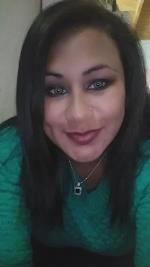 Información adicional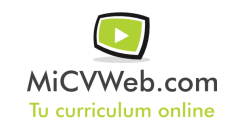 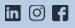 Experiencia 
 
Resistencia (Chaco)
FormaciónFormación ComplementariaHabilidades 